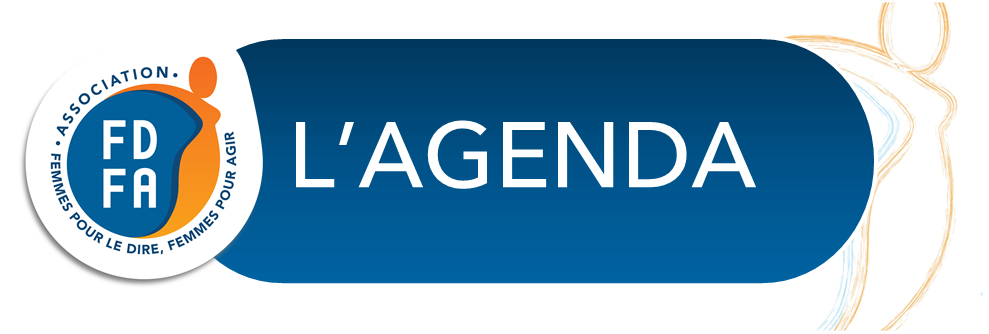 L’EDITOSeptembre a toujours été un mois riche pour FDFA : le retour des vacances, la reprise des ateliers, le forum associatif de la Mairie du 15ème emplissaient bien l’agenda. Mais nous avons pour la première fois cette année organisé notre pique-nique des adhérent·es et des bénévoles dans le Jardin Maudy Piot-Jacomet. Un moment convivial avec près d’une trentaine de personnes qui s’est terminé par notre première chasse au trésor, un remue-méninge sous le soleil et dans la bonne humeur. Carine Petit, Maire du 14ème arrondissement, qui avait inauguré en juillet ce jardin, a fait une apparition surprise pour nous saluer !Une rentrée sous le signe du partage mais aussi de la mobilisation contre les violences. Dès début septembre, le Grenelle de lutte contre les violences conjugales est venu compléter le planning. C’est Claire Desaint, coprésidente de notre association, qui fait et fera entendre la voix des femmes handicapées dans les différents groupes de travail proposés par le Grenelle national. FDFA a également été invitée en tant que « structure ressource spécialisée dans la prévention et la lutte contre les violences faites aux femmes » à rejoindre les groupes de consultation/ateliers mis en place à Paris dans le cadre du Grenelle Parisien. Marie Conrozier, notre chargée de mission Lutte contre les Violences, aura en charge de participer à ces réunions prévues tout au long du mois d’octobre pour représenter les femmes handicapées au niveau local.Nous vous l’avions annoncé : l’offre de moments de partage dans notre local associatif s’enrichit avec un nouvel atelier consacré aux jeux. C’est Vincent qui l’animera à partir du 10 octobre. Venez donc le rencontrer et participer aux activités ludiques adaptées.Nous vous concoctons un programme exceptionnel pour le mois de novembre avec pas moins de deux événements que nous organisons : les Feuilles d’automne des écrivain·es handicapé·es et des autres le 9 novembre avec la thématique « Vivre ensemble, vivre MIEUX ensemble » et Sortir du silence – Acte III, notre rendez-vous théâtral pour lutter contre les violences faites aux femmes. Et nous participerons avec une équipe handivalide à la Nuit des Relais le 25 novembre au Grand Palais…Découvrez tout cela et plus encore dans ce numéro de votre infolettre mensuelle.Bonne lecture ![* sommaire]ECOUTE VIOLENCES FEMMES HANDICAPEES – 01 40 47 06 06Les permanences ont lieu tous les lundis de 10h à 13h, et de 14h30 à 17h30, et tous les jeudis de 10h à 13h. Notre numéro d’appel à ne pas oublier et à diffuser partout :01 40 47 06 06SOLIDARITE !Je navigue avec LiloNous avions soumis l’an dernier à Lilo, le moteur de recherche solidaire, un projet à faire financer par les internautes.Ce projet a été retenu et est désormais entré dans la phase de sélection, dernière étape avant la phase publique. Vous pouvez désormais nous financer gratuitement en utilisant Lilo pour vos recherches quotidiennes !Pour découvrir ce nouveau moteur et nous financer gratuitement, c'est très simple :Se rendre sur http://www.lilo.org/?utm_source=ecoute-violences-femmes-handicapees  pour utiliser le moteur de recherche Lilo.Cumuler au minimum 50 gouttes d'eau.Aller sur la fiche projet http://www.lilo.org/fr/ecoute-violences-femmes-handicapees/?utm_source=ecoute-violences-femmes-handicapees et verser au minimum 50 gouttes d'eau la première fois que vous nous versez vos gouttes d'eau (les fois suivantes, c'est à souhait).Faire ses recherches au quotidien avec Lilo pour gagner des gouttes d'eau.Reverser régulièrement ses gouttes d'eau, en se rendant directement sur la fiche projet http://www.lilo.org/fr/ecoute-violences-femmes-handicapees/?utm_source=ecoute-violences-femmes-handicapees Simple à installer, Lilo fonctionne aussi bien sur PC que sur tablette et smartphone. Pour les tablettes et smartphone, il suffit d’installer l’application.Sur PC, tout vous est expliqué pas à pas sur https://www.lilo.org/fr/ : il suffit de cliquer sur « Choisir Lilo comme moteur de recherche ».Enfin, pour celles et ceux qui éprouveraient des difficultés à installer et utiliser Lilo, les ateliers numériques du lundi après-midi vous attendent ! Merci d’utiliser Lilo pour vos recherches. Merci de diffuser le plus largement possible l’information. C’est en créant une importante communauté d’internautes utilisant Lilo que nous pourrons soutenir efficacement notre projet ! Bonne navigation avec Lilo. [* sommaire]LE COIN DES BENEVOLESRelevé d’heures de bénévolat – déclaration mensuelleVous participez activement aux actions de l’association Femmes pour le Dire, Femmes pour Agir – FDFA en étant bénévole.Nous vous remercions de votre engagement et de votre don de temps qui permettent à notre association de faire avancer et progresser la citoyenneté des femmes en situation de handicap.Comme vous le savez, afin de simplifier la collecte et la compilation des heures effectuées par chaque bénévole, nous avons créé un outil collaboratif : le formulaire en ligne !Nous vous invitons à déclarer les heures de bénévolat que vous avez effectuées à la fin de chaque mois sur : https://webquest.fr/?m=62899_heures-de-benevolat-2019 Pour toute question sur ce formulaire, merci de contacter Emilie, l’administratrice qui se charge de compiler les données : emiliefdfa@gmail.com [* sommaire]LES PERMANENCESPermanence sociale Chantal, assistante de service social et Laure, médiatrice, vous recevront sur rendez-vous pendant la permanence sociale les mercredis 2 et 23 octobre, de 14h30 à 16h30.Merci de vous inscrire auprès de Marie : marie.conrozier@fdfa.fr // 01 43 21 21 47Permanence juridique Catherine, avocate, vous recevra les jeudis 17 et 31 octobre sur rendez-vous uniquement entre 14h et 16h.Merci de contacter Marie : marie.conrozier@fdfa.fr // 01 43 21 21 47 Permanence psychologiqueLeïla, stagiaire psychologue clinicienne, proposera des moments d’échange deux fois par mois le vendredi après-midi.Merci de vous rapprocher de Marie pour connaître les dates : marie.conrozier@fdfa.fr // 01 43 21 21 47Ecoute en présentiel Deux écoutantes proposent de vous recevoir deux fois par mois sur rendez-vous. Merci de vous rapprocher de Marie pour connaître les dates : marie.conrozier@fdfa.fr // 01 43 21 21 47Ecrivaine publiqueLa permanence de l’écrivaine publique se tiendra les lundis 7 et 21 octobre 2019 de 11h à 13h, sur rendez-vous.Merci de vous inscrire auprès de Marie : marie.conrozier@fdfa.fr // 01 43 21 21 47Ajouter à l’agenda : Ecrivaine publique - 7 octobreEcrivaine publique - 21 octobre Une oreille attentive Neusa prend quelques jours de repos. Le prochain rendez-vous de l’oreille attentive se tiendra bientôt.[* sommaire]LES ATELIERSNous vous rappelons que les ateliers sont ouverts aux adhérent.es à jour de leur cotisation 2019. Les inscriptions se font auprès de Marie au 01 43 21 21 47 ou par courriel : secretariat@fdfa.fr. Merci de vous inscrire pour participer !  Nouveau : Jeux !L’atelier jeux reprend cette année avec un nouvel animateur, Vincent, qui vous invite à faire sa connaissance le jeudi 10 octobre à partir de 14h30 et jusqu’à 16h30.L’objectif est de passer un bon moment dans une ambiance conviviale autour de jeux adaptés.PhotographieUne thématique, une chasse à l’image, une aide technique : venez vous exprimer avec l’image.Melody vous donne rendez-vous le vendredi 4 octobre de 14h30 à 17h30.Ecriture à visée mieux-être Le partage, la convivialité, la découverte des autres et de soi-même, en toute simplicité ! Voici l’état d’esprit de l’atelier d’écriture. Il s’agit d’un moment ludique et d’écoute. L’atelier peut mobiliser beaucoup d’énergie, d’ouverture et d’émotions… Vous l’aurez compris, la technique est un simple support pour apprendre à échanger à partir des écrits, dans la légèreté, la bienveillance et le non-jugement. Ces ateliers d’écriture créative fonctionnent d’après consignes, déclencheurs et sont ouverts à tou·tes, débutant·es comme initié·es.Isabelle vous attendra à partir de novembre à raison d’un samedi tous les deux mois. Attention : le nombre de participant·es étant limité à 6, l’inscription est obligatoire.Théâtre et improvisationManon, comédienne et danseuse, vous donne rendez-vous une fois par mois pour un atelier Théâtre et Improvisation. Attention au changement d’horaire : l’atelier se tiendra désormais le vendredi matin.Prochain atelier le vendredi 18 octobre de 10h30 à 13h. SOS Couture Estebania prend quelques vacances. Retour de notre fée de la couture en octobre. Merci de contacter l’association pour connaître les dates de sa présence.Atelier de médiation artistique – Soyons les artistes de notre vie !Au sein de l’atelier de médiation artistique, venez découvrir vos talents, cultiver votre créativité personnelle et expérimenter différentes matières : peinture, encres, pastels, fusain, terre, collages… Des propositions précises et ouvertes vous permettront de vous découvrir autrement.Pour cela nul besoin de savoir dessiner, d’avoir ou non des aptitudes « artistiques ». Nous nous appuyons sur le potentiel que chacune a enfoui au plus profond d’elle-même et toutes les propositions sont adaptées quels que soient votre singularité, vos difficultés ou votre handicap. Prochains ateliers : mercredis 16 et 30 octobre de 14 h 30 à 16 h 30Merci de vous inscrire. Les inscriptions nous permettent d’anticiper sur les besoins de matériel pour l’atelier !Une participation de 3 € sera demandée pour l’achat de matériel.Médiation artistique - 16 octobreMédiation artistique - 30 octobre  Atelier Beauté & Bien-être Prochain atelier le jeudi 24 octobre avec le conseil en image.Créations LoisirsL’atelier Créations Loisirs porte pour l’année 2019-2020 le projet « Terra-vie », un moyen de dire, à travers la réalisation de tableaux en terre et de l’écriture, un pan de vie et de citoyenneté.Prochain atelier le dimanche 20 octobre de 14h à 16h30.Jardin Littéraire – atelier lecture Venez échanger autour d’un.e auteur.e, d’une œuvre, d’un univers littéraire, d’une époque !Venez discuter, confronter vos idées, passer un moment stimulant !Alain Piot assure l’animation, Anne de Réals la coordination.Inscription auprès d’Anne de Réals : anne.de-reals@orange.frOuvrage : Mille Femmes Blanches, de Jim Fergus, Pocket, 2011Cette fiction repose sur un évènement : la visite en 1874 à Washington du Chef Cheyenne Little Wolf au Président Grant. Little Wolf aurait proposé à Grant cet étrange contrat : mille femmes contre mille chevaux ! Le livre est présenté sous la forme des carnets intimes d'une de ces femmes, retrouvés dans les archives cheyennes par J. Will Dodd, un des descendants de celle-ci, journaliste indépendant.Notre prochaine réunion aura lieu le 7 octobre 2019 à 18 h au domicile d’Alain Piot.Do you speak English ? – atelier de conversation en anglais Gillian Barratt propose aux adhérentes et adhérents un atelier de conversation en anglais un samedi après-midi une fois par mois, dans le local de l’association.Prochain atelier le samedi 12 octobre de 15h à 17h.Do you speak English ? - 12 octobre Atelier informatique Michel et Francis, qui animent les ateliers numériques et informatiques, vous attendent chaque lundi. Questions/réponses PC, tablette, smartphone :  L’inscription préalable pour la séance est obligatoire. Les 4 premières inscrites pourront venir poser leur(s) question(s). Lors de l’inscription par email ou par téléphone, la question devra être formulée. Exemple de questions : comment faire pour lire mes emails sur mon nouveau PC, comment installer des applications sur mon smartphone, comment sauvegarder mes photos sur le cloud…Initiation à l’informatique et à la bureautique – PC, tablette, smartphoneCes séances vous aideront à prendre en main vos matériels et à découvrir leurs fonctionnalités. Les ateliers se tiendront les lundis 7, 14, 21 et 28 octobre de 15h à 17h30. Informatique - 7 octobreInformatique - 14 octobreInformatique - 21 octobreInformatique - 28 octobre   [* sommaire]FDFA VOUS DONNE RENDEZ-VOUS Samedi 9 novembre – Feuilles d’automne des écrivain.es handicapé.es et des autres – « Vivre ensemble, vivre mieux ensemble »Pour la 6ème édition de sa journée autour de l’écriture et du handicap, FDFA propose d’aborder la thématique du « Vivre ensemble, vivre mieux ensemble ».Pour changer le regard sur le handicap, pour promouvoir une philosophie du partage, pour lutter contre les discriminations et les violences que vivent les personnes handicapées, venez partager ces moments d’échange !Une soixantaine d’autrices et d’auteurs seront attendu.es pour présenter leurs ouvrages, rencontrer le public et se livrer à l’exercice si périlleux des « trois minutes chrono » pour parler de leur livre !Une librairie assurera sur place la vente des ouvrages. Infos pratiques :Samedi 9 novembre 2019 - Accueil du public à partir de 9h30MAS – 10/18, rue des Terres au Curé – 75013 PARISM° ligne 14 Olympiades Tram T3a Porte d’Ivry ou Maryse BastiéBus 83 Regnault Accessibilité des lieux et des débats : vélotypie, LSF, programmes en caractères agrandis et en Braille (sur demande lors de l’inscription).Inscription obligatoire https://www.helloasso.com/associations/femmes-pour-le-dire-femmes-pour-agir-fdfa/evenements/feuilles-d-automne-des-ecrivain-es-handicape-es-et-des-autres Entrée : Paiement en ligne : 5 € l’entrée seule // 8 € l’entrée et le livret des écrivain.esPaiement sur place : 10 € (livret inclus, dans la limite des stocks disponibles)Entrée gratuite pour les adhérent.es de l’association et les auxiliaires de vie accompagnant une personne handicapée. Le code promo pour les adhérent.es vous sera envoyé par courriel séparé. Pour les auxiliaires de vie accompagnant une personne handicapée, merci de demander le code promo par courriel contact@fdfa.fr ou par téléphone 01 45 66 63 97Ajouter à l’agenda : Feuilles d'automne - 9 novembre Nuit des Relais – 25 novembreLa Nuit des Relais revient sous la voute du Grand Palais. Et c'est le 25 novembre, journée internationale pour l'élimination de la violence à l'égard des femmes mais aussi journée de clôture du Grenelle des violences conjugales que la course aura lieu...L’équipe qui courra/marchera/roulera sous les couleurs de FDFA sera emmenée comme l’an dernier par Michel Villagordo, l’animateur de notre atelier Informatique.Pour s’inscrire dans l’équipe handivalide : michel.villagordo@orangesolidarite.comPour soutenir l’association et participer à la cagnotte par vos dons :https://collecter.fondationdesfemmes.org/projects/fdfa-femmes-pour-le-dire-femmes-pour-agirL’intégralité des dons faits dans la cagnotte reviendra à FDFA. Nous comptons sur vous pour partager largement autour de vous !Jeudi 28 novembre – Sortir du silence – Acte IIIDans le cadre de la journée internationale pour l’élimination des violences faites aux femmes, FDFA a le plaisir de vous convier à sa soirée de café-théâtre « Sortir du silence – Acte III ».Un moment inédit autour d’autrices et actrices féministes qui sur scène mettront en lumière les violences vécues par les femmes et inviteront le public à échanger et réfléchir sur cette thématique.Prenons la parole ! Sortons du silence !Avec Blandine Métayer, actrice, autrice et marraine de FDFA, avec Typhaine D., Manon Bertrand, Olivier Manceron et d’autres…Infos pratiques :Lieu : Patronage Laïque du 15ème – Maison pour tous – 61, rue Violet – 75015 PARISAccessibilité des lieux – sous-titrage en direct par vélotypieAccueil du public à partir de 18h15Modalités d’inscription prochainement en ligne sur notre site http://fdfa.fr/28-novembre-sortir-du-silence-acte-iii/ [* sommaire]REPERE POUR VOUSSamedi 5 octobre – Marche nationale pour la vue 2019Chaque année, l’association IRRP organise dans des dizaines de communes une journée ludique et sportive afin de récolter des fonds pour la recherche sur les maladies de la vue. Randonnées pour débutants ou plus sportifs, nature, animations… Une façon conviviale d’aider la médecine.A Paris, la marche partira place de la République à 14h pour arriver à la Cité des Sciences vers 16h30 avec le verre de l’amitié.Inscription sur place à 13h30. Participation à la marche : 6 € // participation + t-shirt : 12 €Plus d’informations https://www.irrp-asso.fr/la-marche-pour-la-vue Mardi 8 octobre – Mardis du HandicapJournée de recrutement « Emploi & Handicap » à Paris le 8 octobre pour les fonctions commerciales/support.Plus d’information sur https://www.missionhandicap.com/forum-recrutement-handicap ou par courriel à Sophie Eyglier seyglier@jobinlive.fr 12 et 13 octobre - Université d’été de l’Assemblée des Femmes – La Rochelle" Masculinistes et antiféministes : qui sont-ils ? où se cachent-ils ? quels sont leurs réseaux ? " : le thème retenu explore le phénomène du backlash contre les droits des femmes, afin de mieux le repérer et de le contrer. Les différentes tables rondes reviendront sur l'histoire du mouvement masculiniste en France et dans le monde, sur le rôle des religions, sur les impacts des mouvements des pères dans la justice et sur les stratégies d'exclusion des femmes de différents milieux.Les débats du samedi seront suivis du spectacle "Je suis top" de Blandine Métayer et d'un banquet féministe !Pour s’inscrire : https://www.weezevent.com/universite-d-automne-de-l-assemblee-des-femmes-2Jeudi 17 octobre – Atelier gratuit « Estime de soi »Sara Veyron, adhérente de FDFA, organise un atelier “Estime de soi” gratuit pour des femmes en situation de handicap le jeudi 17 octobre de 14h à 17h au Théâtre du Chaos - 5 rue Henri Poincaré - Paris 20ème. Infos ou inscriptions à contact@theatreduchaos.org [* sommaire]QUOI DE NEUF SUR LA TOILERetrouvez toutes nos informations en textes ou en images sur notre site : http://fdfa.fr  Ce mois-ci, découvrez :- lutte contre les violences conjugales : http://fdfa.fr/3-septembre-grenelle-de-lutte-contre-les-violences-conjugales/- visite de Sophie Cluzel, Secrétaire d’Etat en charge des personnes handicapées, à FDFA : http://fdfa.fr/3-septembre-visite-de-sophie-cluzel-et-grenelle-de-lutte-contre-les-violences-conjugales/Le billet d’humeur d’Olivier Il y a eu des échéances électorales. La vie civique n’était alors que débats de journalistes et d’hommes politiques avisés. On y retrouvait toute la palette de l’art rhétorique, de la conversation de salon au duel tauromachique de l’arène du second tour. Puis il y a eu les manifestations de masse avec des gens dans la rue, des cris et des slogans hurlés dans la haine partagée. Dans un brouillard lacrymal irritant, des gens jaune fluo se faisaient cibles de prédilection pour les viseurs des policiers. [lire la suite]Retrouvez aussi votre association sur les réseaux sociaux :Facebook : www.facebook.com/fdfa15  Twitter : https://twitter.com/FDFA_Contact LinkedIn : https://www.linkedin.com/company/fdfa-–-femmes-pour-le-dire-femmes-pour-agir/  Aimez ces pages pour recevoir automatiquement les nouvelles de votre association !FDFA sur YouTube : https://www.youtube.com/channel/UCR0Vtt_AVAPbHI6vbzFshsQ Ailleurs sur la Toile :Féminisme et handicap : les corps indocileshttps://www.faire-face.fr/2019/09/17/femmes-handicapees-podcast-arte-radio/?utm_source=newsletter&utm_medium=email&utm_campaign=20-09-2019Sexisme : une vidéo du Conseil de l’Europehttps://vimeo.com/356636079 Violences faites aux femmes : "Sister", le clip/vidéo qui dit "Non"https://www.youtube.com/watch?v=occcrTMKRqE [* sommaire]ESPACE CULTURELes Justes d’Albert Camus, adapté et mis en scène par Abd Al Malik le jeudi 3 octobre à 20h au Théâtre du Châtelet.Inscription à l’adresse mail developpement@chatelet.com ou au 01 40 28 29 50. Plus d’informations sur le site https://www.chatelet.com/robins-des-bois/ Typhaine D. au Café de la GareTyphaine D. vous donne rendez-vous pour trois dates exceptionnelles au Café de la Gare. Le théâtre est accessible en fauteuil et les spectacles peuvent aussi se savourer à l'oreille comme Maudy le disait.- "Contes à Rebours", relecture féministe des contes de fées, samedi 5 octobre à 15h- "Opinion d'une Femme sur les Femmes" de Fanny Raoul (manifeste d'une autrice du matrimoine) samedi 12 octobre à 15h- "La Pérille Mortelle", one feminist show sur le langage et en riposte à l'Académie, mardi 3 décembre à 21hBilletterie : http://resa.cdlg.fr/typh Plus d’infos : https://www.typhaine-d.com/index.php/agenda Typhaine est invitée à nos Feuilles d’automne et participera à notre soirée Sortir du silence – Acte IIINuit blanche 2019 – samedi 5 octobreL’idée forte de cette nouvelle édition est une Nuit Blanche en mouvement. Cette Nuit Blanche désire mettre en mobilité toute la nuit les œuvres d’art et le public. L’événement est accessible à tou·tes.Pour en savoir plus : https://handicap.paris.fr/agenda/nuit-blanche-2019/ https://quefaire.paris.fr/88690/nuit-blanche-2019-mode-d-emploi#personne-en-situation-de-handicap_3Rencontre avec l’autrice Lise Poirier-Courbet – 11 octobreLise Poirier-Courbet, psychosociologue qui a animé l’atelier d’écriture « Au-delà des violences » chez FDFA, vous donne rendez-vous le vendredi 11 octobre à 19h à la librairie-café le 108 – 4, impasse Joinville – 75019 PARIS (M° Crimée) pour le lancement de son roman C’est la première fois que je vis longtemps paru aux éditions Téraèdre.Lise sera également présente à nos Feuilles d’automne le 9 novembre prochain.MONUMENT TO VIOLENCE - Peter Brandt – du 12 octobre au 9 novembre 2019Pourquoi n’existe-t-il pas de monuments commémoratifs aux victimes de violences comme il existe des monuments aux morts ? C’est la question que pose l’artiste danois Peter Brandt dont l’exposition personnelle, présentée à mémoire de l’Avenir du 12 octobre au 9 novembre, propose de poser la première pierre.La violence : acte de force physique, psychologique, verbale ou passive de nature qui cause ou est destiné à causer du tort.L’œuvre de Peter Brandt, tirée de ses expériences personnelles de la violence, cherche à traduire de manière plastique son universalité.VERNISSAGE vendredi 11 octobre à partir de 19hPERFORMANCE Le soir du vernissage à 20h30 « Les Corps Fragiles » [Fragiles bodies] sur une chorégraphie de Charlotte Colmant - Danseurs : Gildas Lemonnier & Simon ErinPlus d’informations : http://memoire-a-venir.org/crbst_186.html[* sommaire] Rédactrice : Isabelle DUMONT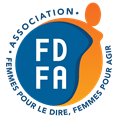 © FDFA – Septembre 2019